                                                Agenda No.2.03  in AC and Date:23-03-2022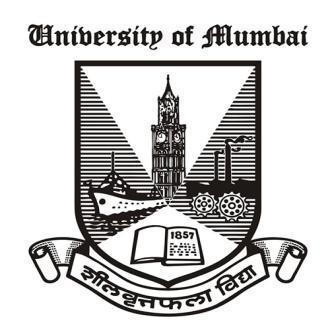 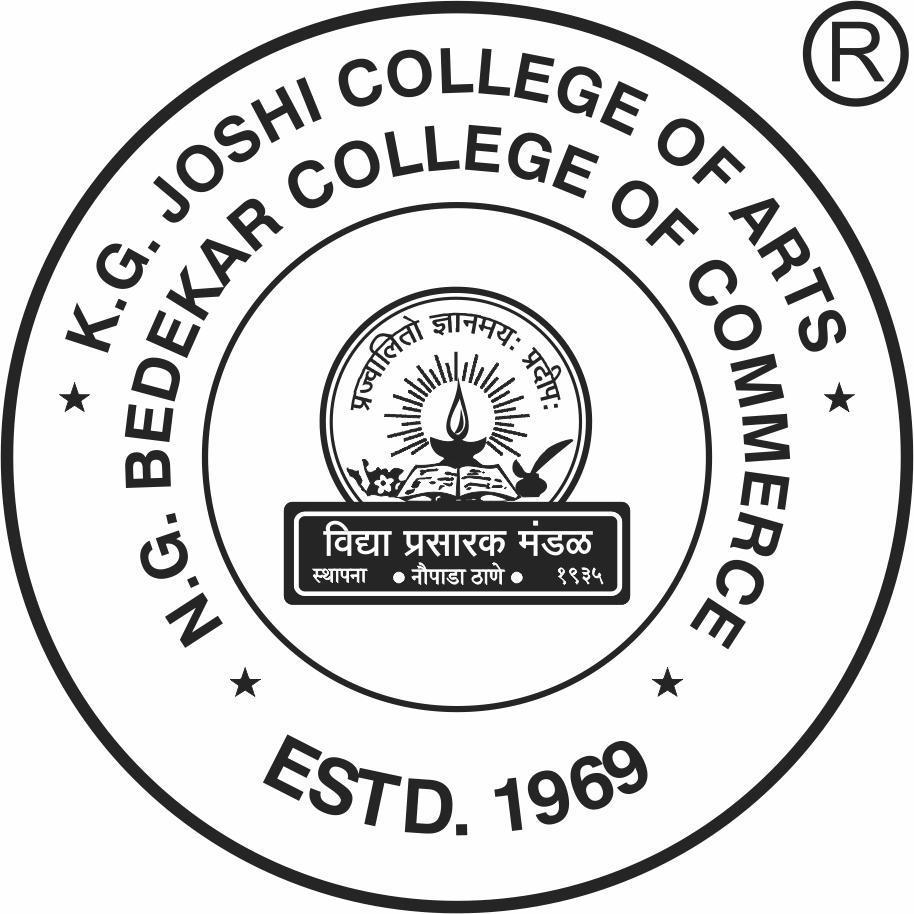 Vidya Prasarak Mandal’sK.G. Joshi College of Arts & N.G. Bedekar College of Commerce, Thane(Autonomous)(Affiliated to University of Mumbai)Syllabus for SYBCOMProgram:B.COM.Specific Programme: Business Economics(JBCUCECO)Year of Establishment: 1969Year of Upgrading: 2022-23Specific Programme: Business Economics(JBCUCECO)PREAMBLEThis paper provides an exposure to basic analytical tools of macroeconomics.This course is designed to acquaint students with fundamental concepts and issues of public finance. An understanding of government finance will help the learners to analyse public policies and study their impact on social and economic lives of people.Programme Duration:Three years (Entire B.COM. Course)					Mode of Delivery: Offline (Online, in case of emergency)DISTRIBUTION OF TOPICS AND CREDITS(Credit Based Semester and Grading System with effect from the academic year 2022–2023)PROGRAMME OUTCOMES: B.COM.(Credit Based Semester and Grading System with effect from the academic year 2022–2023)PROGRAMME - SPECIFIC OUTCOMES: Business Economics (JBCUCECO)Semester IIIBusiness Economics: Paper IIICourse Nomenclature: Business Economics-IIICourse Code: JBCUCECO301COURSE OUTCOMESTo acquaint the students with the basic concepts of macroeconomics with special reference Circular flow of income National income, trade cycles, Says’ Law of marketTo help the students to understand the basic concepts and working of Keynesian EconomicsTo provide an overview of the Post-Keynesian developments in macroeconomicsTo explain the learners concepts of money, prices and inflationSyllabusLecturesUnit-I INTRODUCTION									(10)	• Macroeconomics: Meaning, Scope and Importance.• Circular flow of aggregate income and expenditure and its Importance- closed andopen economy models• The Measurement of National Product: Meaning and Importance of National IncomeAccounting- conventional and Green GNP and NNP concepts -National Income andEconomic Welfare.• Trade Cycles: Features and Phases• Classical Macroeconomics: Say’s Law of Market - Features, Implications andCriticismUnit-II BASIC CONCEPTS OF KEYNESIAN ECONOMICS                          		 (10)	• The Principle of Effective Demand: Aggregate Demand and Aggregate Supply • Consumption Function: Properties, Assumptions and Implications • Investment function and Marginal Efficiency of capital • Investment Multiplier effect on Income and Output: Assumptions, Working, Leakages, Criticism and Importance - paradox of thrift • Relevance of Keynesian theory tools to the developing countriesUnit-III POST KEYNESIAN DEVELOPMENTS IN MACROECONOMICS     	(10)	• The IS-LM model of integration of commodity and money markets• Inflation and unemployment: Phillips' curve• Stagflation: meaning, causes, and consequences• Supply side economics: Basic propositions and critical appraisalUnit-IV MONEY, PRICES AND INFLATION						 (15)• Money Supply: Determinants of Money Supply - Factors influencing Velocity ofCirculation of Money• Demand for Money: Classical and Keynesian approaches and Keynes’ liquiditypreference theory of interest - Friedman’s restatement of Demand for money• Money and prices: Quantity theory of money - Fisher’s equation of exchange -Cambridge cash balance approach• Inflation: Demand Pull Inflation and Cost Push Inflation - Effects of Inflation- Nature of inflation in a developing economy - policy measures to curb inflation- monetary policy and inflation targetingREFERENCESAckley G. (1976), Macro Economic Theory and Policy, Macmillan Publishing Co. New YorkAhuja. H.L., Modern Economics –– S.Chand Company Ltd. New Delhi.Blanchard Olivier (2000), Macro Economics, Englewood Elitt, Prentice HallBouman John, Principles of Macro EconomicsDornbush, Rudiger, Fisher Stanley and Startz, Richards Macroeconomics, Nineth edition2004 Tata-Mac Graw Hill, New Delhi.Dwivedi, D.N. (2001), Macro Economics: Theory and Policy, Tata-Mac Graw Hill, NewDelhi.Friedman Hilton (1953) Essays in Positive Economics, University of Chicago Press, London.Gregory N. Mankiw, Macroeconomics, Fifth Edition (2002) New York:Worth PublishersJhingan, M.L., Principles of Economics –– Vrinda Publications (P) Ltd.Shapiro, E (1996), Macro-Economic Analysis, Galgotia Publication, New Delhi.Vaish M.C. (2010) Macro Economic Theory 14th edition, Vikas Publishing House(P)Ltd.Modality of AssessmentInternal Assessment: 40% - 40 MarksExternal Examination: 60%- 60 MarksSemester End Theory Examination					Time: 2 hours NB. 	1. All questions are compulsory.	2. Each question has internal options.3. Figures to the right indicate marks.1. Full length question (from Unit I)				15OR1.  A. Short question (from Unit I)								8     B. Short question (from Unit I)								7				2.  Full length question (from Unit II)							15OR2.  A. Short question (from Unit II)							8     B. Short question (from Unit II)							73. Full length question (from Unit III)							15OR3.  A. Short question (from Unit III)							8     B. Short question (from Unit III)							74. Full length question (from Unit IV)							15OR4.  A. Short question (from Unit IV)							8     B. Short question (from Unit IV)							7Semester -IVBusiness Economics: Paper IVCourse Nomenclature: Business Economics-IVCourse Code: JBCUCECO401COURSE OUTCOMESTo acquaint the students with the basic concepts of public finance and major fiscal functions of governmentTo help the students to understand public revenue with special reference to taxationTo provide an overview of the public expenditure, underlying theories and public debtTo explain the learners about fiscal management and financial administration with special reference to IndiaSyllabusLecturesUnit-I THE ROLE OF GOVERNMENT IN AN ECONOMY				(10)	• Meaning and Scope of Public finance.• Major fiscal functions: allocation function, distribution function & stabilization function• Principle of Maximum Social Advantage: Dalton and Musgrave Views - the Principle inPractice, Limitations.• Relation between Efficiency, Markets and Governments• The concept of Public Goods and the role of GovernmentUnit-II PUBLIC REVENUE								(10)• Sources of Public Revenue: tax and non-tax revenues• Objectives of taxation - Canons of taxation - Types of taxes: direct and indirect - Tax Baseand Rates of taxation: proportional, progressive and regressive taxation• Shifting of tax burden: Impact and incidence of taxation - Processes- factors influencingincidence of taxation• Economic Effects of taxation: on Income and Wealth, Consumption, Savings, Investmentsand Production.• Redistributive and Anti – Inflationary nature of taxation and their implicationsUnit-III PUBLIC EXPENDITURE AND PUBLIC DEBT				(10)• Public Expenditure: Canons - classification - economic effects of public spending - onproduction, consumption, distribution, employment and stabilization - Theories of PublicExpenditure: Wagner’s Hypothesis and Wiseman Peacock Hypothesis - Causes for PublicExpenditure Growth - Significance of Public Expenditure: Low Income Support and SocialInsurance Programmes.• Public Debt: Classification - Burden of Debt Finance: Internal and External- Public Debtand Fiscal Solvency     Unit-IV Fiscal policy and Management							 (15)	• Fiscal Policy: Meaning, Objectives, constituents and Limitations.• Contra cyclical Fiscal Policy and Discretionary Fiscal Policy: Principles of Sound andFunctional Finance• Budget- Meaning objectives and types - Structure of Union budget - Deficit concepts      • Intergovernmental Fiscal Relations: fiscal federalism and fiscal decentralization – central state financial relations with special reference to 15th Finance Commission Recommendations.REFERENCESAhuja H.L., Modern Economics, 19th edition, 2015, S.Chand &co Pvt Ltd, New DelhiBhatia H.L.: Public Finance. Vikas Publishing House Pvt. Ltd.David N. Hyman: Public Finance A Contemporary Application of theory of policy, KrishnaOffset, DelhiHoiughton E.W.(1998): Public Finance, Penguin, BaltimoreHajela T.N.: Public Finance – Ane Books Pvt.LtdJha, R (1998): Modern Public Economics, Route Ledge, LondonMusgrave, R.A and P.B. Musgrave (1976): Public Finance in Theory and Practice, TataMcGraw Hill, Kogakusha, TokyoMithani, D.M. (1998): Modern Public Finance, Himalaya Publishing House, MumbaiSinghS.K. (2014): Public finance in Theory and Practice, S.Chand &co Pvt Ltd, New DelhiModality of AssessmentA.Internal Assessment: 40% - 40 MarksExternal Examination: 60%- 60 MarksSemester End Theory Examination					Time: 2 hours NB. 	1. All questions are compulsory.	2. Each question has internal options.3. Figures to the right indicate marks.1. Full length question (from Unit I)				15OR1.  A. Short question (from Unit I)								8     B. Short question (from Unit I)								7				2.  Full length question (from Unit II)							15OR2.  A. Short question (from Unit II)							8     B. Short question (from Unit II)							73. Full length question (from Unit III)							15OR3.  A. Short question (from Unit III)							8     B. Short question (from Unit III)							74. Full length question (from Unit IV)							15OR4.  A. Short question (from Unit IV)							8     B. Short question (from Unit IV)							7	Paper NoPaper NameSemesterCourse NomenclatureCourse CodeCredits2Business EconomicsIIIBusiness Economics -IIIJBCUCECO30132Business EconomicsIVBusiness Economics -IVJBCUCECO4013POPO DescriptionPO1To impart knowledge about commercial and managerial aspects of business along with social and ethical issuesPO2To acquaint the learners about basic concepts of business communication, mathematical and statistical tools, environmental and other social issues related to commerce and management.PO3To make the learners aware about basic concepts of marketing management, production management human resource management, export marketing and financial management along with the recent trends and developments in itPO4To give a working knowledge in respect of cost accounting, management accounting, financial accounting, auditing and taxationPO5To make the learners aware about various aspects of micro and macro economics and also about Indian financial system and recent development in itPO6To acquaint the learners about business law, company secretarial practices and computer systems, its applications and network infrastructurePSOPSO DescriptionPSO1To equip the students to understand the working of a business unit in the economy.PSO2To acquaint the students to understand the basic principles of the market economy.PSO3To provide insight into basic analytical tools of macroeconomics.PSO4To help the students understand how an economy works and to analyse Economic phenomena.PSO5To familiarise the students with fundamental concepts and issues of public finance.PSO6To introduce students to various issues and challenges of the Indian economy.Serial No.Evaluation TypeMarks1Written Test202Assignment/Project153Class Participation05Total:40Serial No.Evaluation TypeMarks1Written Test202Assignment/Project153Class Participation05Total:40